Ρόδος, 26 Μαρτίου 2014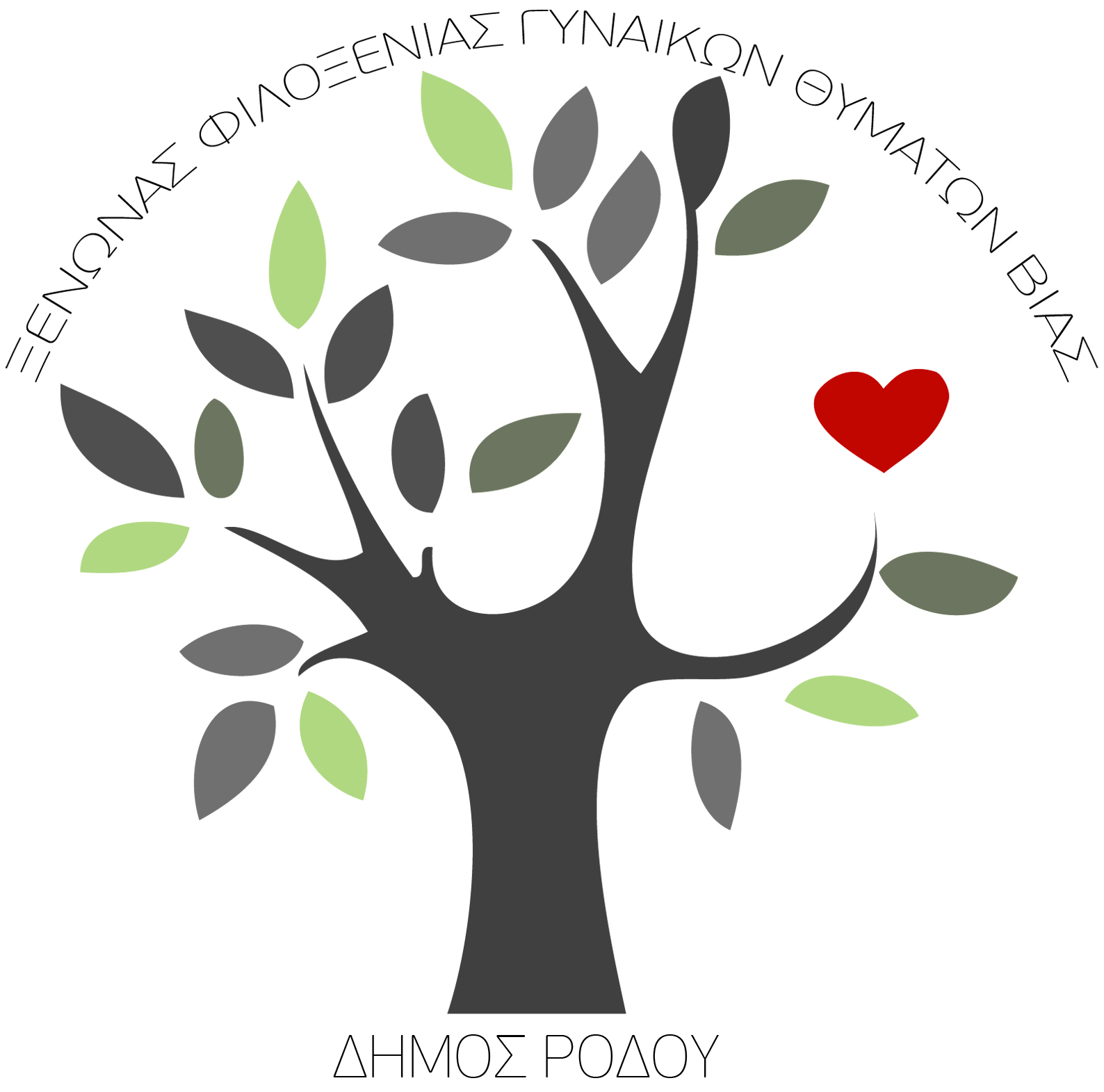 ΔΗΜΟΣ ΡΟΔΟΥ Ξενώνας Φιλοξενίας    Γυναικών Θυμάτων βίας Στον Ξενώνα Φιλοξενίας Γυναικών Θυμάτων βίας του Δήμου Ρόδου  φιλοξενούνται γυναίκες θύματα έμφυλης βίας μαζί με τα παιδιά τους.  Ο Ξενώνας υποδέχεται, προστατεύει  και υποστηρίζει  κάθε γυναίκα που έχει υποστεί βία με τη μορφή σωματικής, ψυχολογικής ή σεξουαλικής κακοποίησης ή και οικονομικής υστέρησης, ανεξαρτήτως εθνικότητας, θρησκείας, ηλικίας, συμπεριλαμβανομένου και γυναικών θυμάτων εμπορίας ανθρώπων (trafficking).Στόχος του είναι η παροχή ασφαλούς διαμονής (στέγης και διατροφής) στις γυναίκες θύματα και τα παιδιά τους, καθώς και η προστασία τους από το θύτη. Παρέχεται  συστηματική (ατομικά και ομαδικά) ψυχολογική και κοινωνική υποστήριξη από εξειδικευμένο επιστημονικό προσωπικό προκειμένου οι φιλοξενούμενες να αντιμετωπίσουν τις τραυματικές τους εμπειρίες, να θέσουν ένα τέλος στη βία, να επανακτήσουν την αυτοπεποίθησή τους και να επανέλθουν στην κοινότητα, ζώντας ανεξάρτητα και έξω από τη βία. Ανάλογα και με την περίπτωση, το επιστημονικό προσωπικό διευκολύνει την πρόσβαση σε νομική συμβουλευτική.Ο Ξενώνας Φιλοξενίας του Δήμου Ρόδου διαθέτει έντεκα δωμάτια, εκ των οποίων κάποια είναι δίκλινα και κάποια τετράκλινα, (δυναμικότητα φιλοξενίας 20 γυναίκες με τα παιδιά τους) και λειτουργεί καθημερινά όλο το 24ωρο επτά ημέρες την εβδομάδα, με επαρκή μέτρα για την ασφάλεια των φιλοξενουμένων και διασύνδεση με την αστυνομία. Η διεύθυνση και το τηλέφωνο, για λόγους ασφαλείας, είναι απόρρητα. Οι φιλοξενούμενες γυναίκες και τα παιδιά τους μπορούν να διαμείνουν ως τρεις μήνες.Η πρόσβαση στον Ξενώνα πραγματοποιείται μέσω παραπομπής από τη γραμμή υποστήριξης SOS (15900) και το Κέντρο Συμβουλευτικής Υποστήριξης γυναικών θυμάτων βίας του Δήμου Ρόδου (τηλ: 22410-67120, 67128, 67155, διευθ/νση: Πλ. Αγίων Αποστόλων). Η διαμονή στον Ξενώνα έχει ένα μεταβατικό χαρακτήρα και απώτερος στόχος είναι η γυναίκα να ενδυναμωθεί και να επανενταχθεί σε μια χωρίς βία καθημερινότητα. 